АО «Куприт» продолжает договорную кампанию с ЮЛ и ИП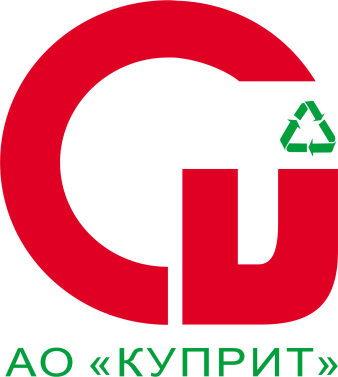 Региональный оператор АО «Куприт» продолжает договорную кампанию с юридическими лицами и индивидуальными предпринимателями Кировской области.Юридическим лицам и ИП, не заключающим договор с региональным оператором, напоминают: согласно действующему законодательству Российской Федерации все отходообразователи, к которым в том числе отнесены юридические лица и индивидуальные предприниматели, должны иметь договор с региональным оператором.Если потребитель не направил региональному оператору заявку и документы на заключение договора, то договор считается заключенным на условиях типового договора и вступившим в силу на 16-й рабочий день после размещения региональным оператором на своем официальном сайте предложения о заключении договора. Типовая форма договора предполагает определение размера платы за услугу по обращению с ТКО исходя из нормативов накопления. Для исключения несения дополнительных финансовых затрат юридические лица и индивидуальные предприниматели имеют право осуществлять коммерческий учет ТКО, исходя из фактических объемов накопления. Для реализации данной возможности необходимо оборудовать контейнерную площадку, приобрести в собственность или аренду контейнер, включить контейнерную площадку в реестр мест накопления ТКО. Если площадка будет находиться на территории городского поселения, то для внесения площадки в реестр мест накопления ТКО необходимо обратиться в Администрацию соответствующего городского поселения, если на территории сельского поселения – в Администрацию Подосиновского района. После внесения площадки в реестр необходимо обратиться в АО «Куприт» с заявлением на внесение изменений в договор и согласовании периодичности вывоза ТКО. До момента обустройства контейнерной площадки и внесения ее в реестр определение объема осуществляется только исходя из нормативов накопления.Сотрудники контрольно-инспекционного управления АО «Куприт» регулярно проводят рейды по выявлению юридических лиц и индивидуальных предпринимателей, не подавших заявку на заключение договора. По состоянию на 01.09.2020 только на территории города Кирова выявлено более 1 500 таких организаций. Всем им произведено начисление платы за услугу по обращению с ТКО с начала деятельности регионального оператора (с 01.01.2019) исходя из нормативов накопления.